Приложение АТекст вопросника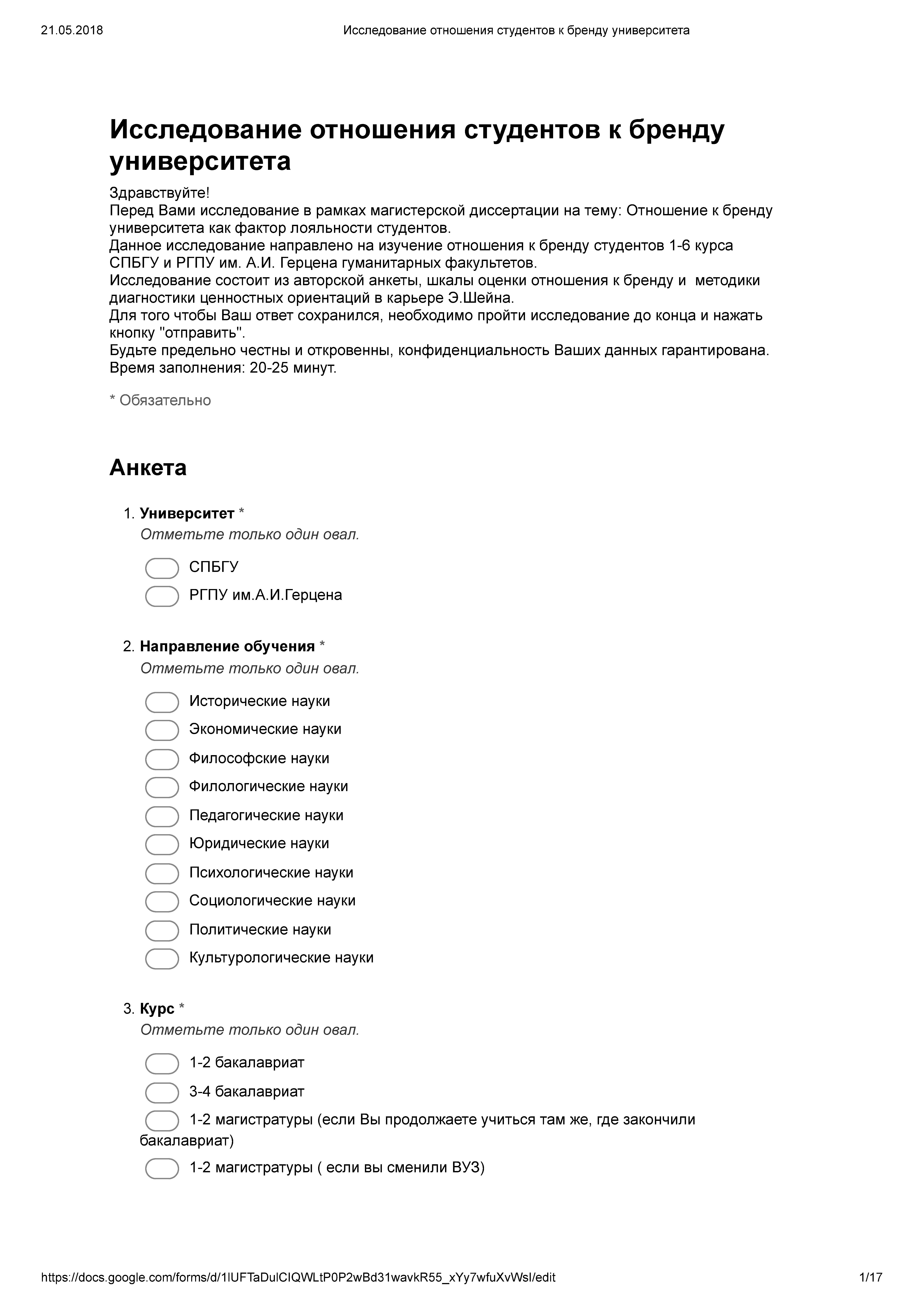 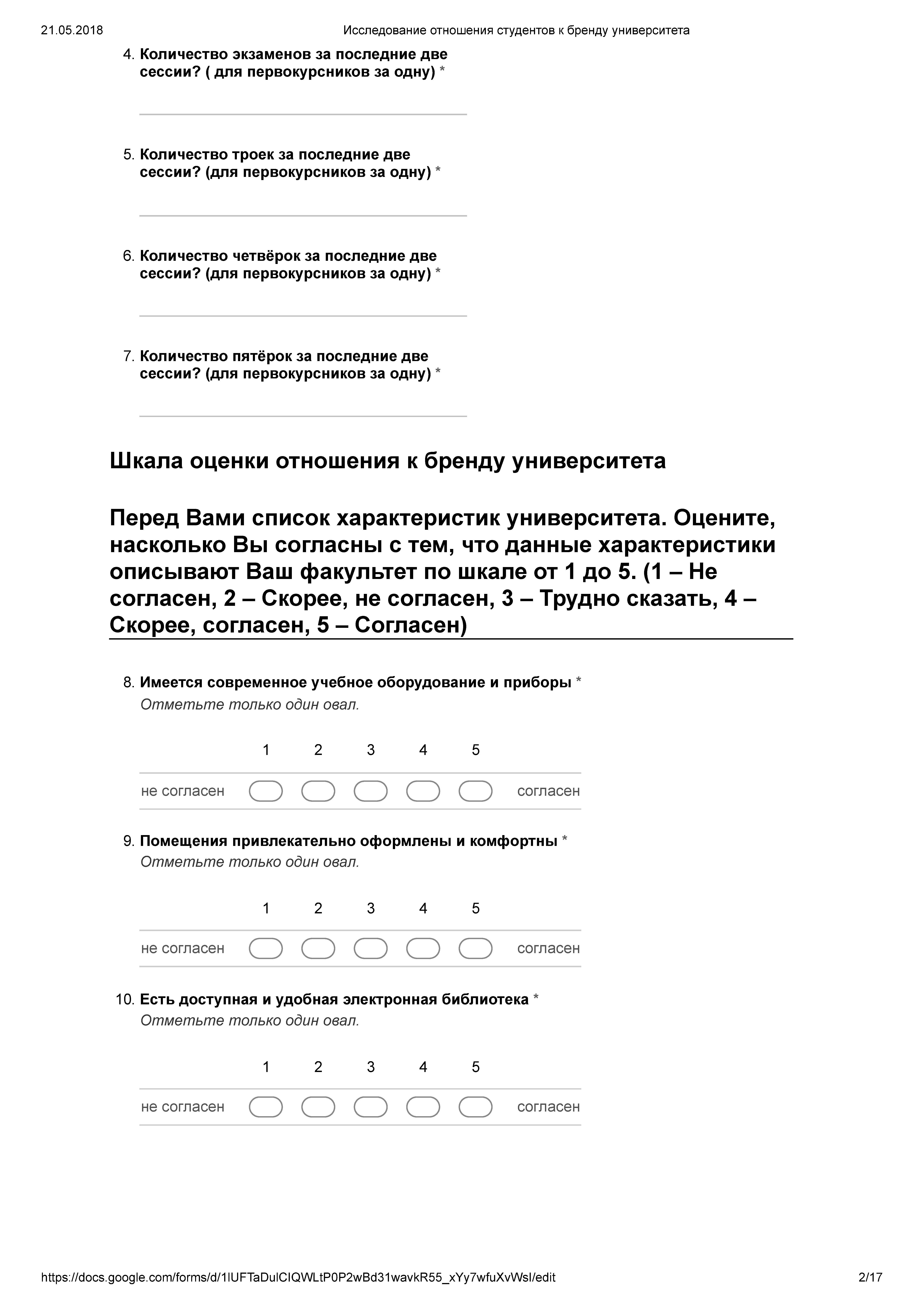 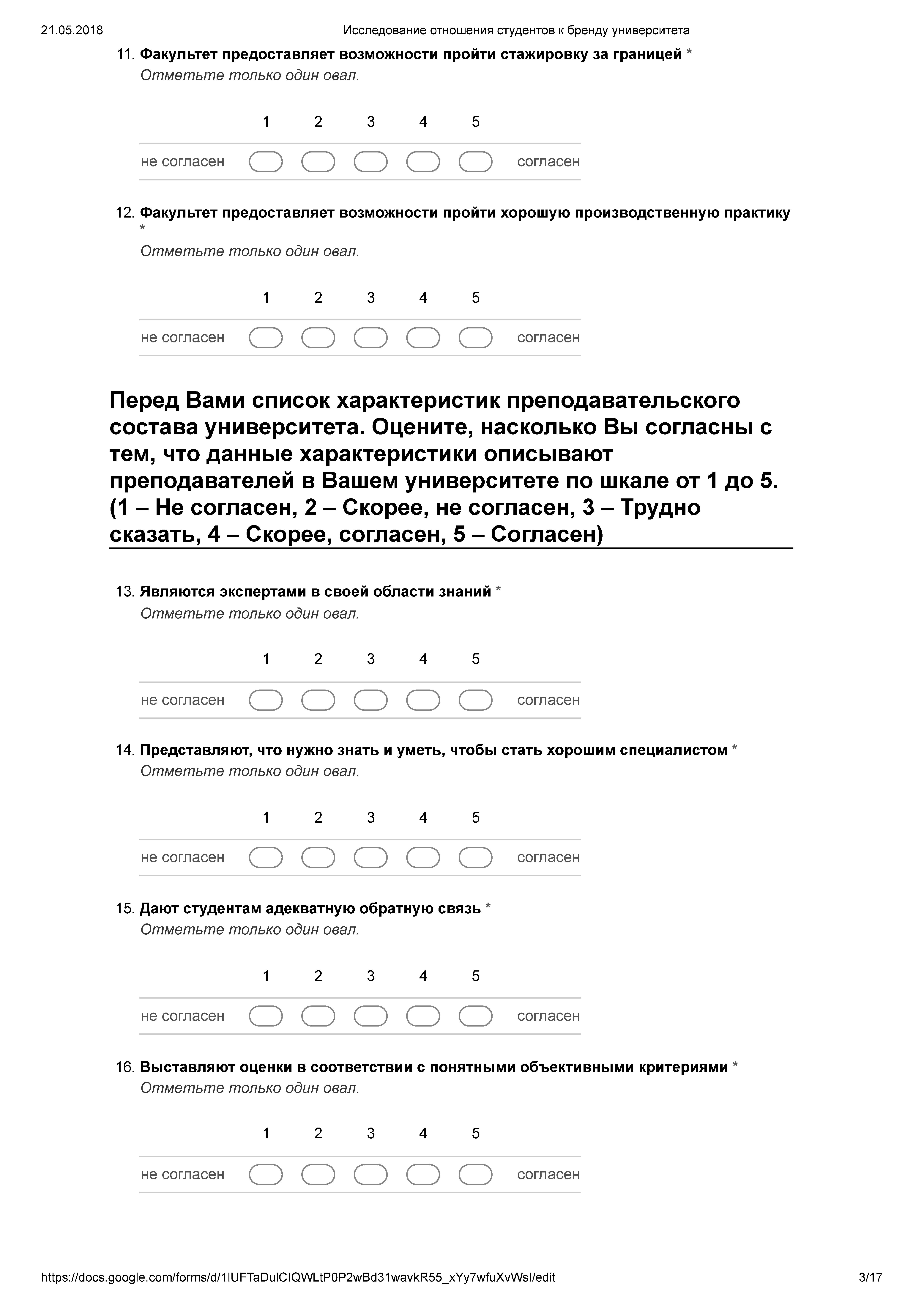 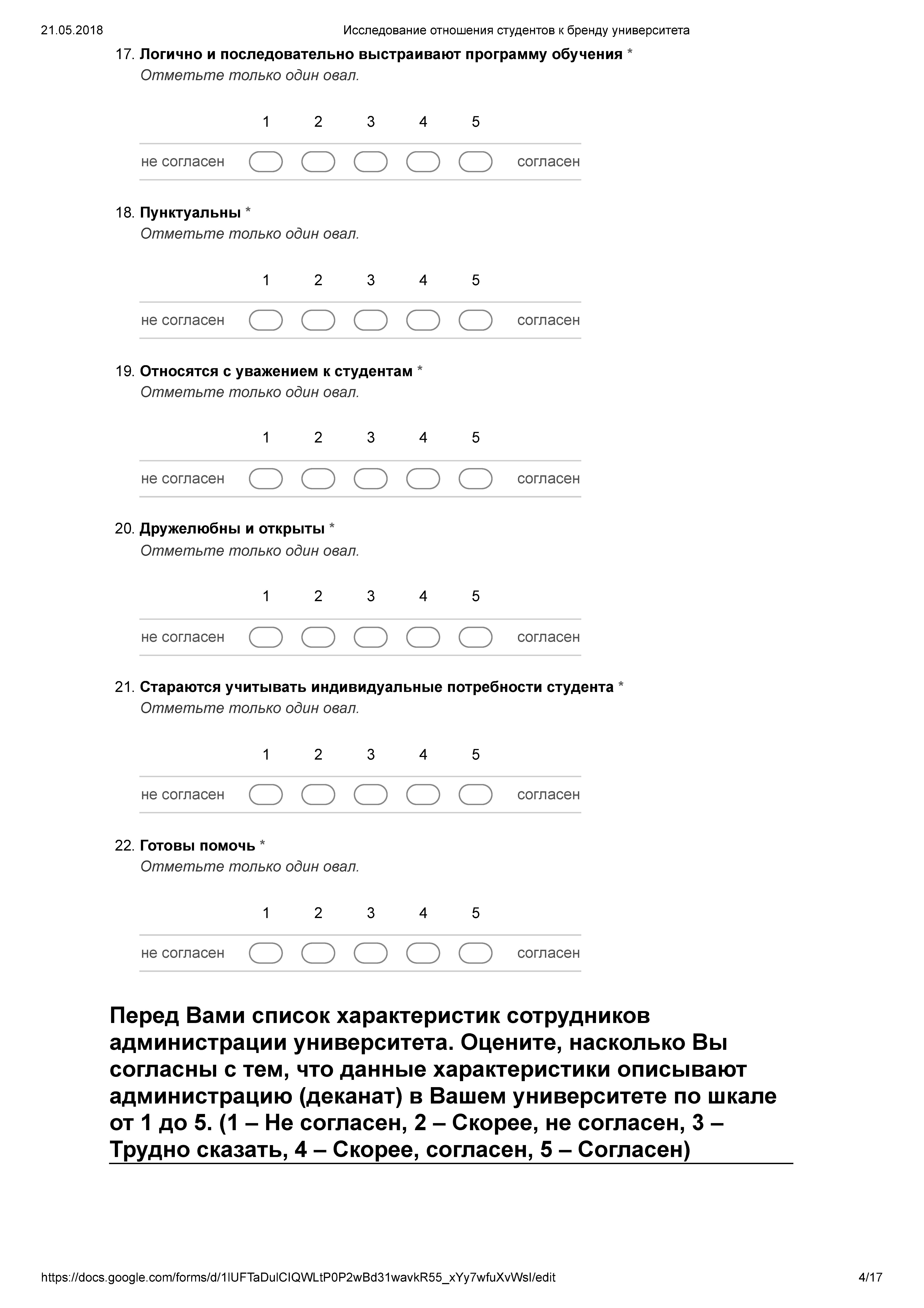 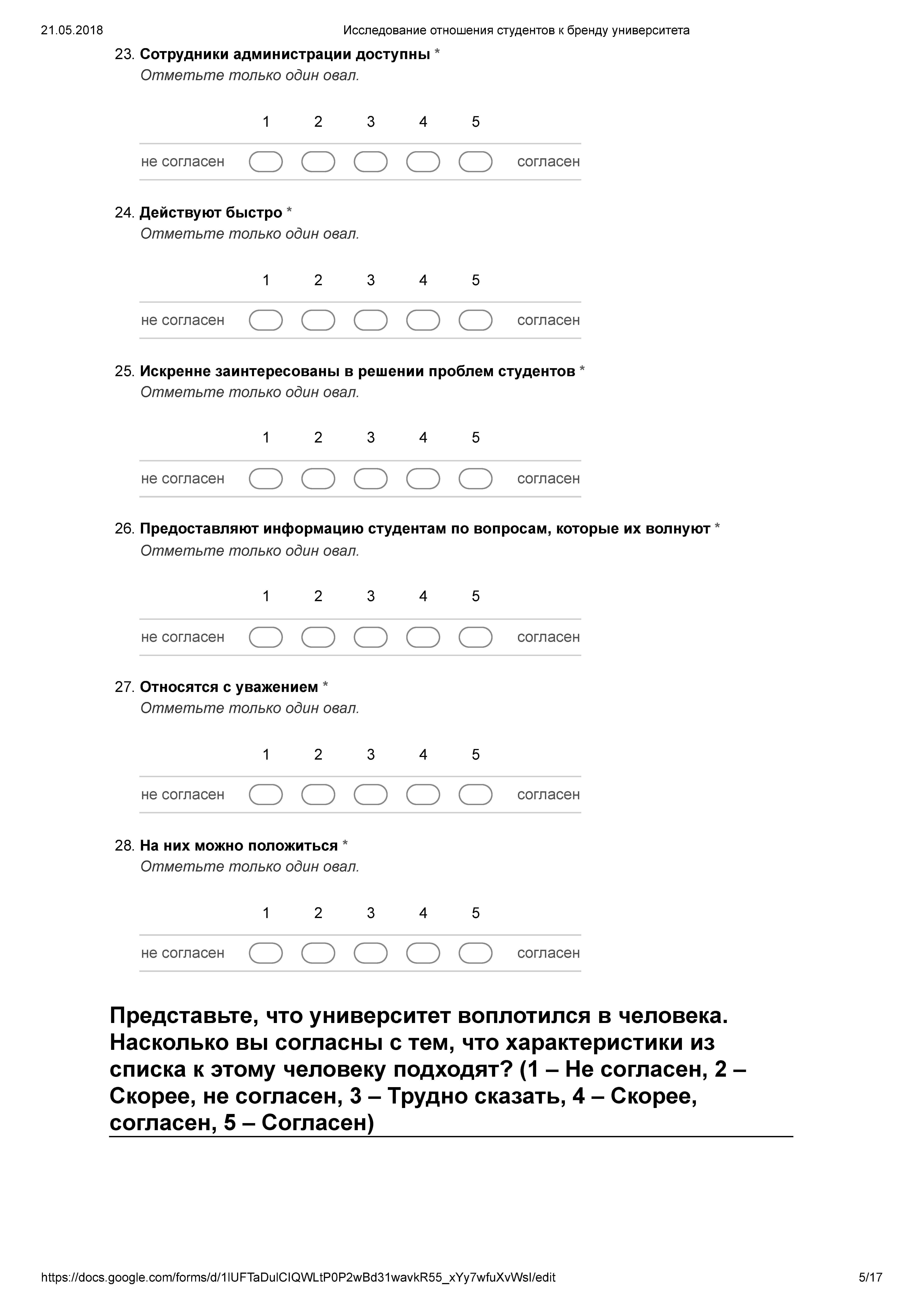 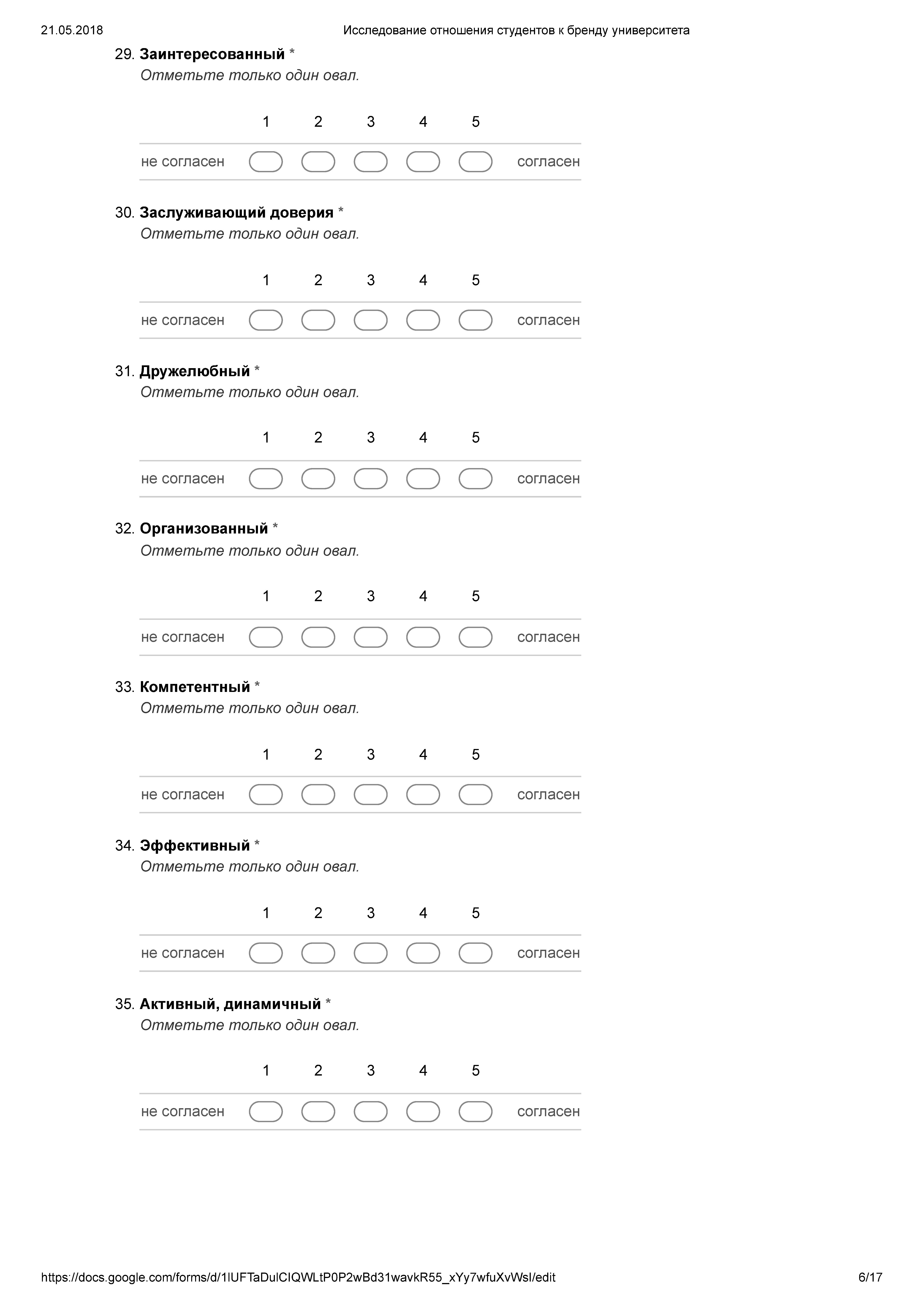 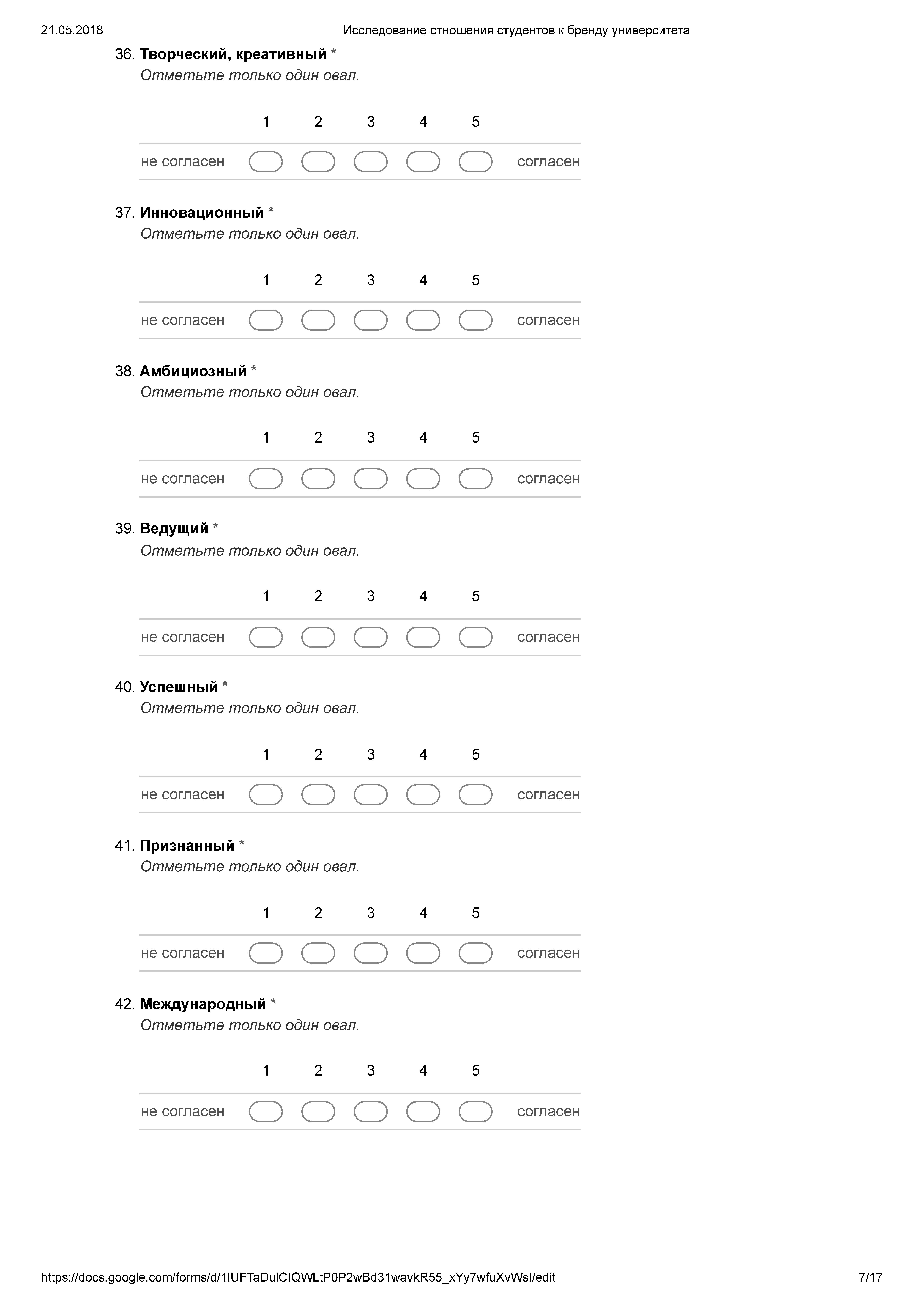 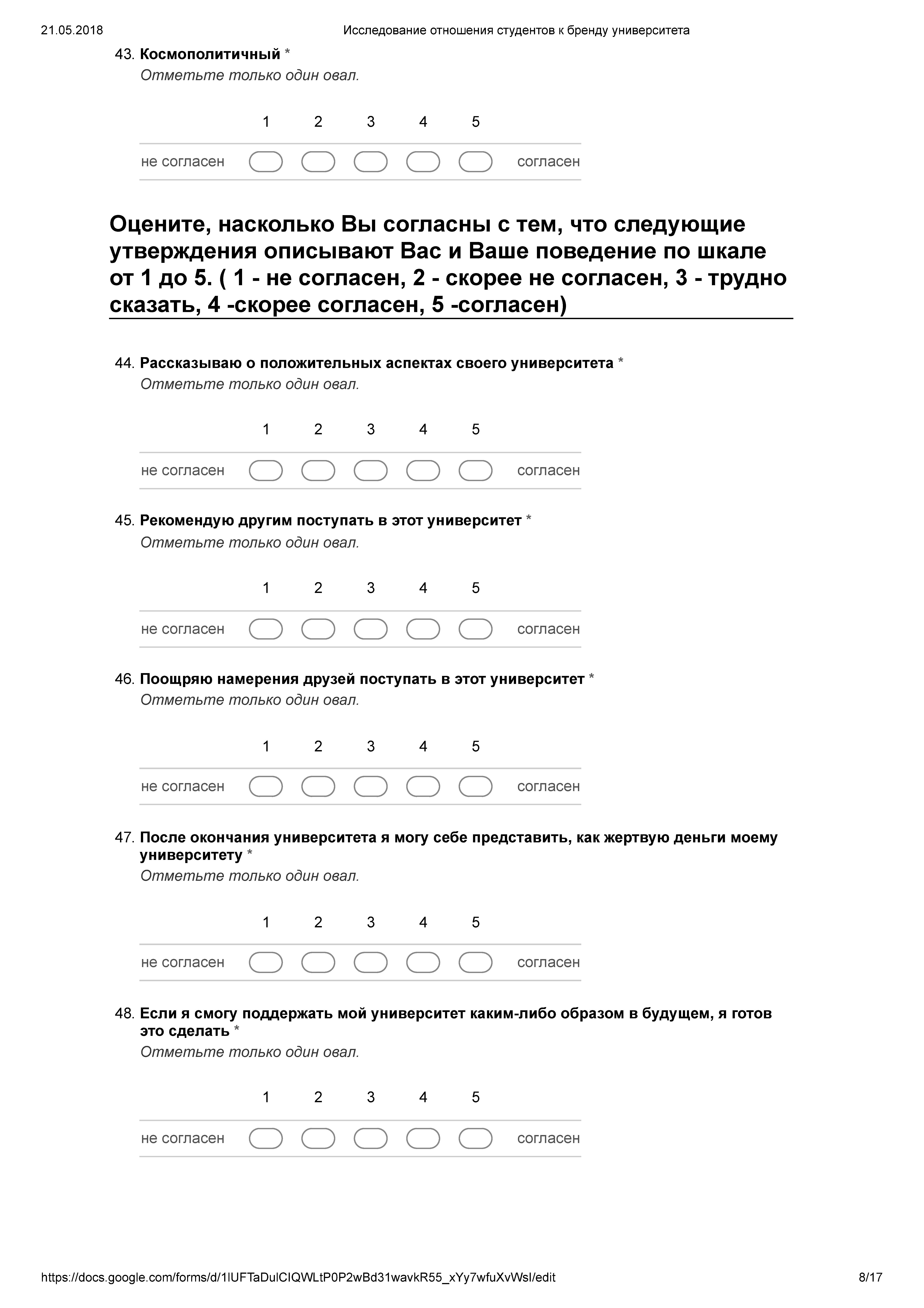 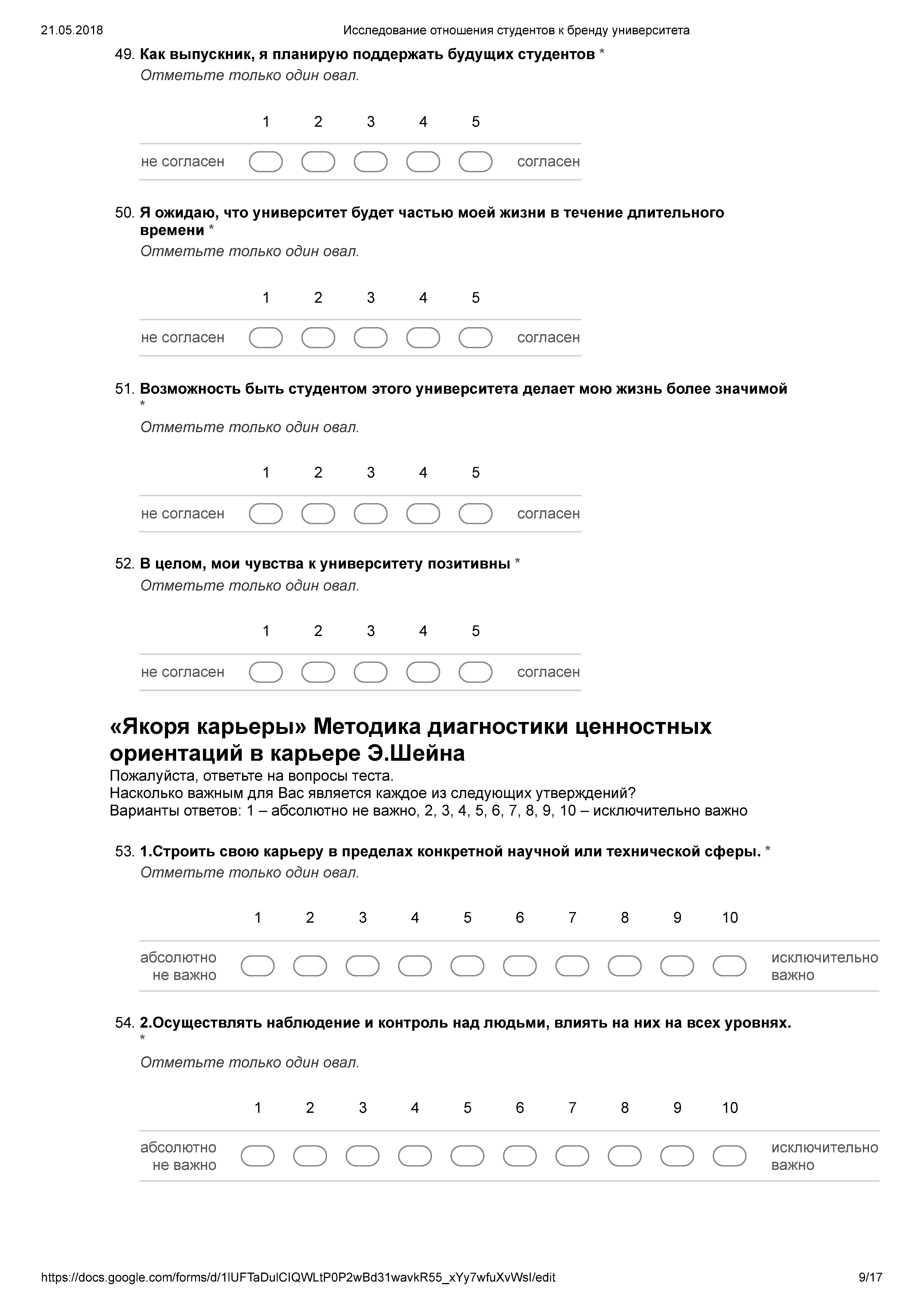 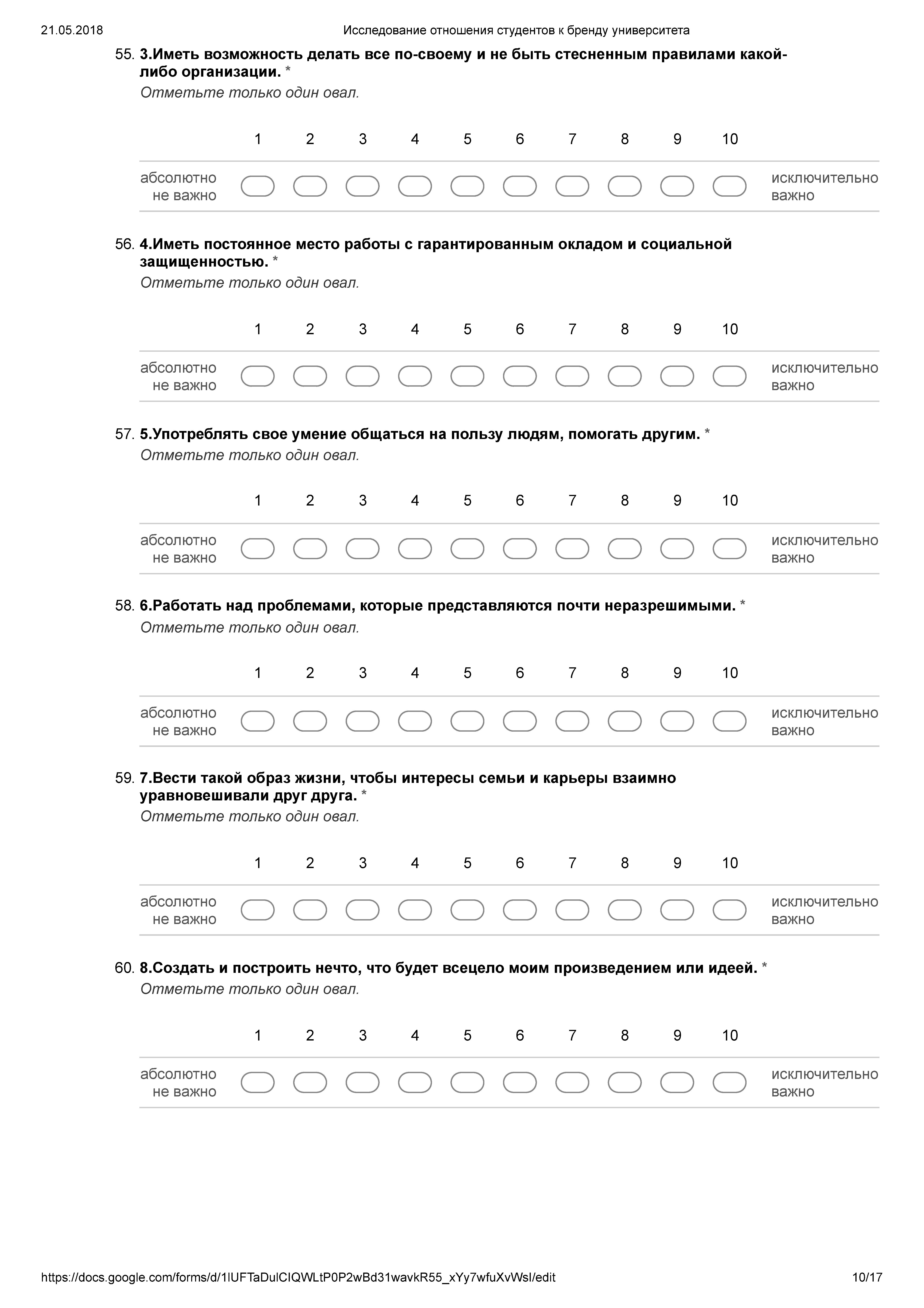 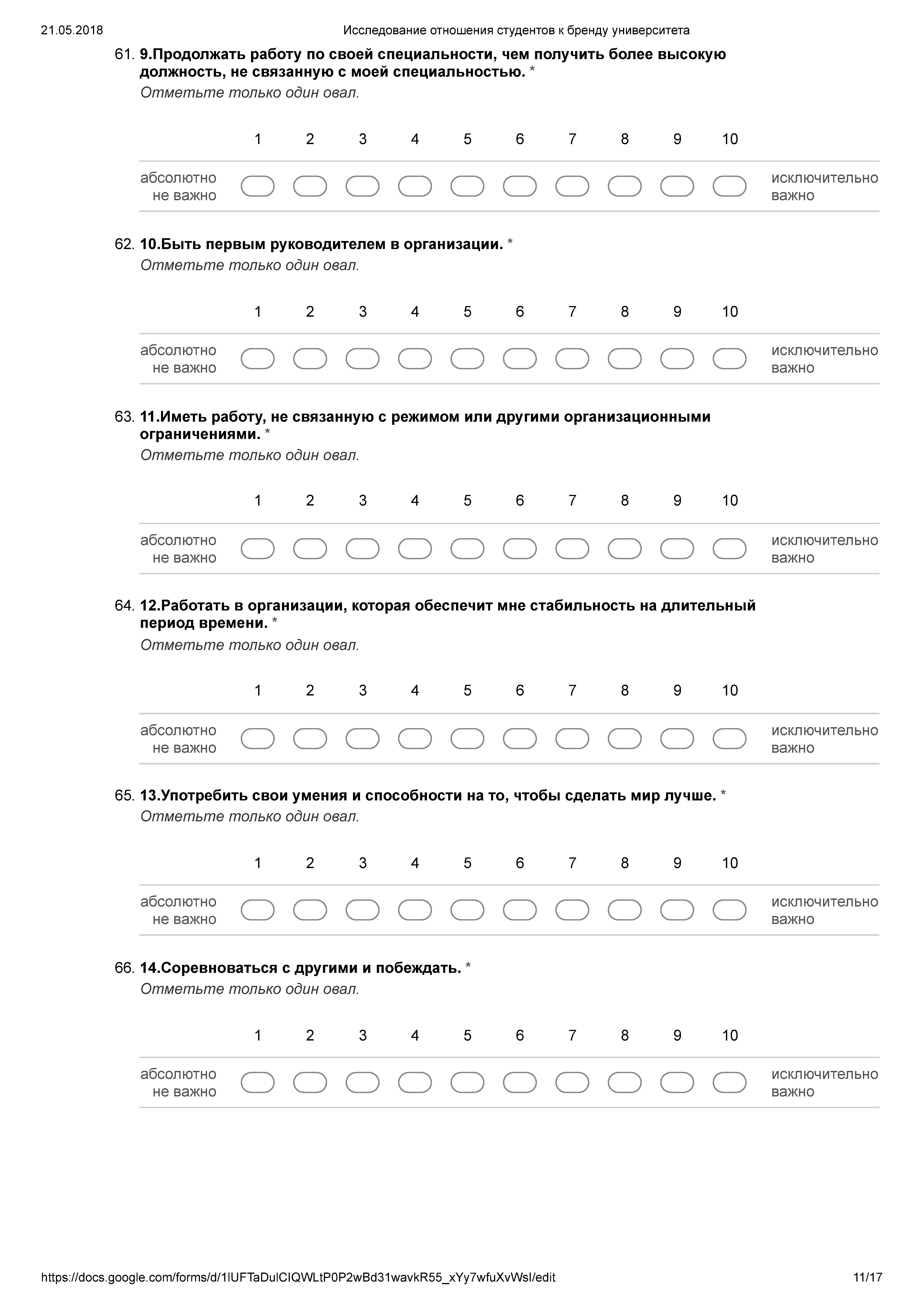 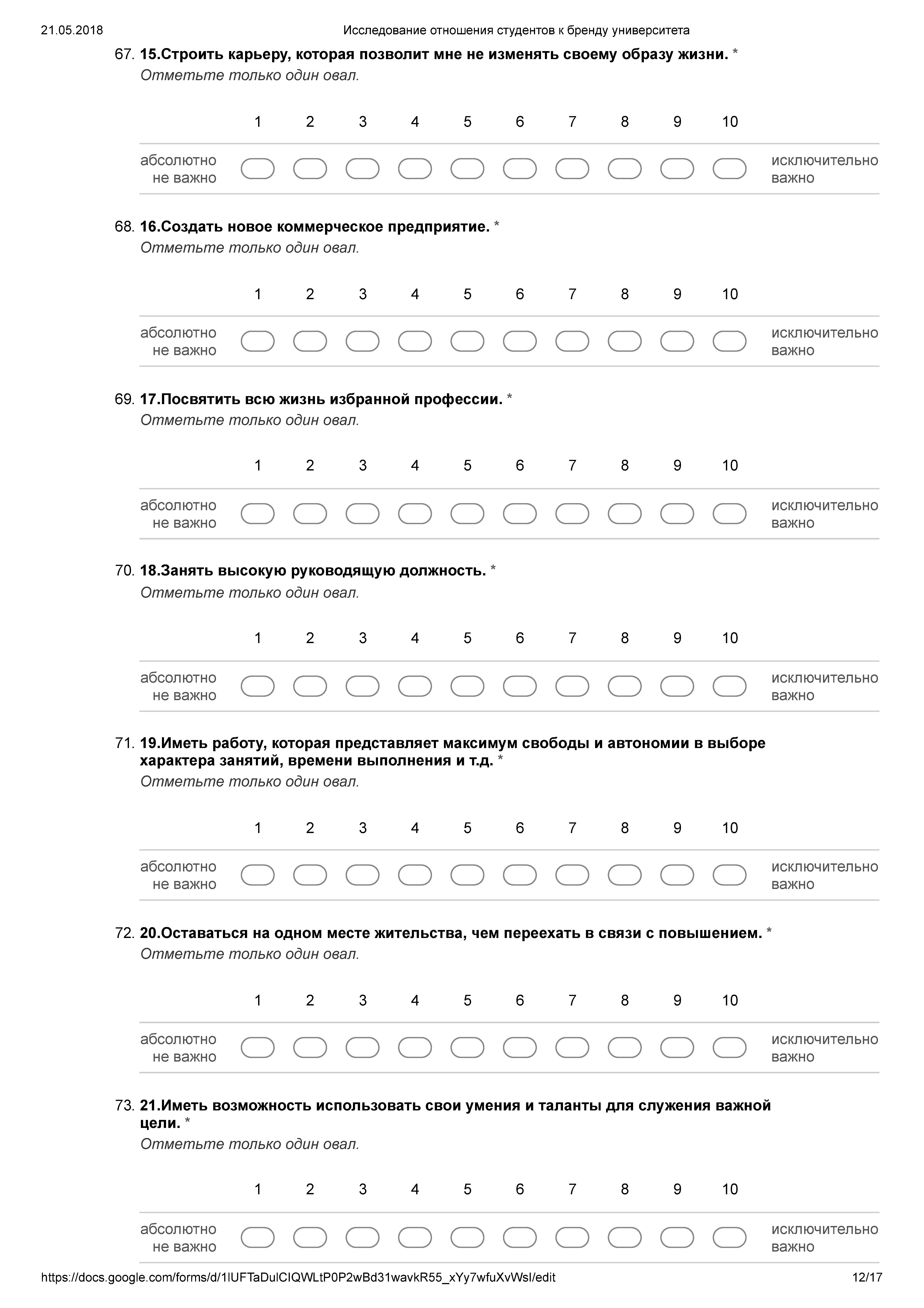 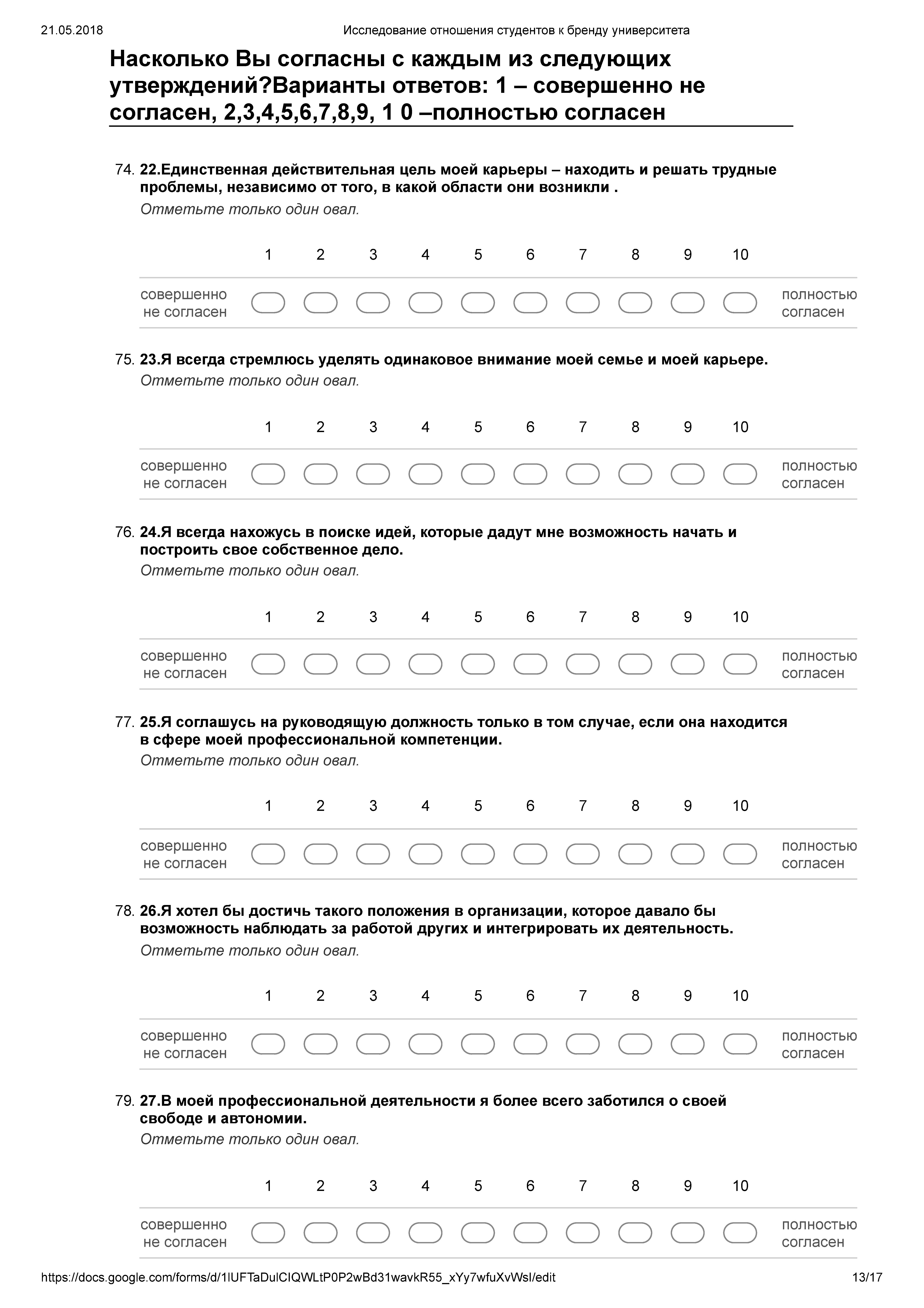 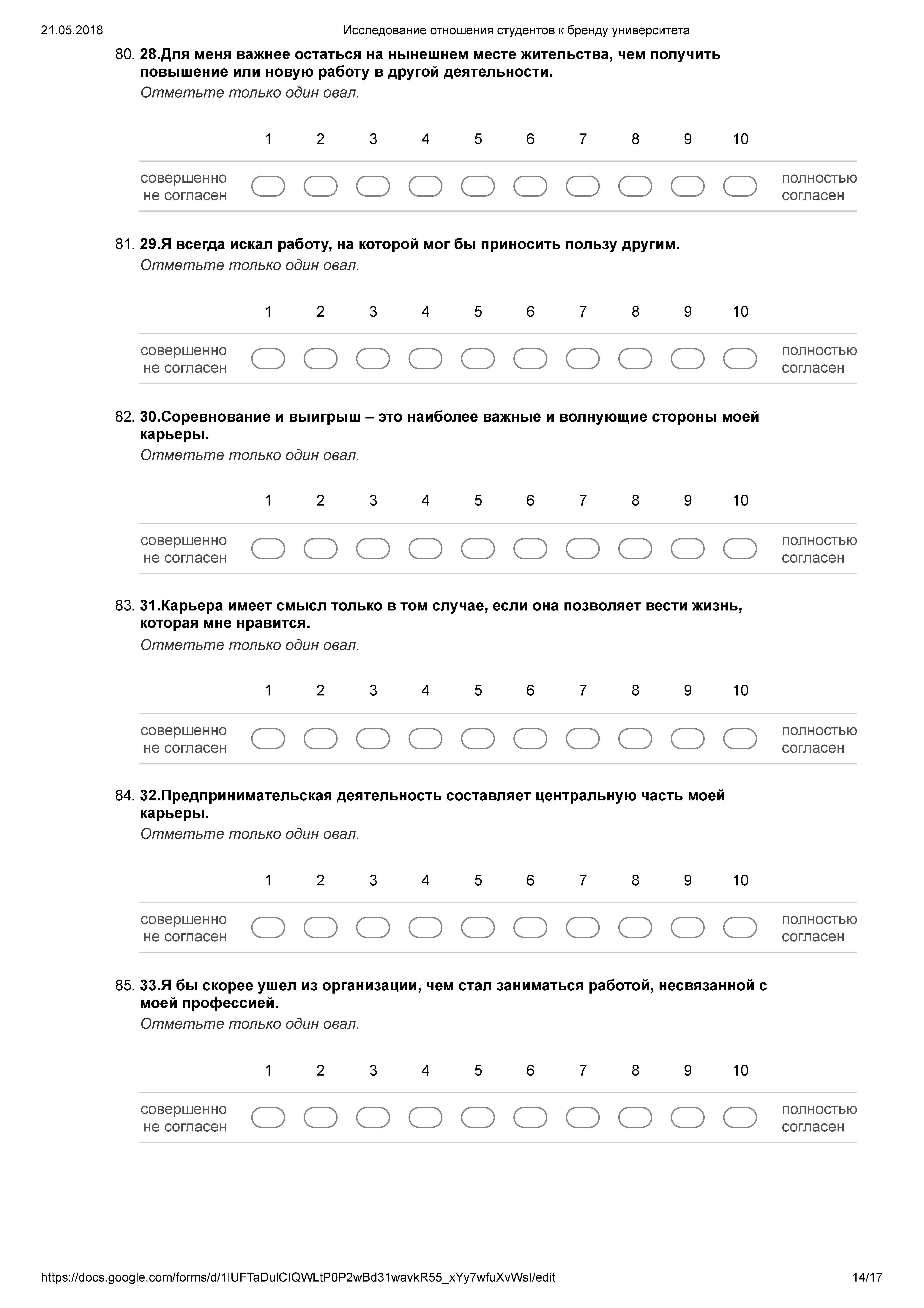 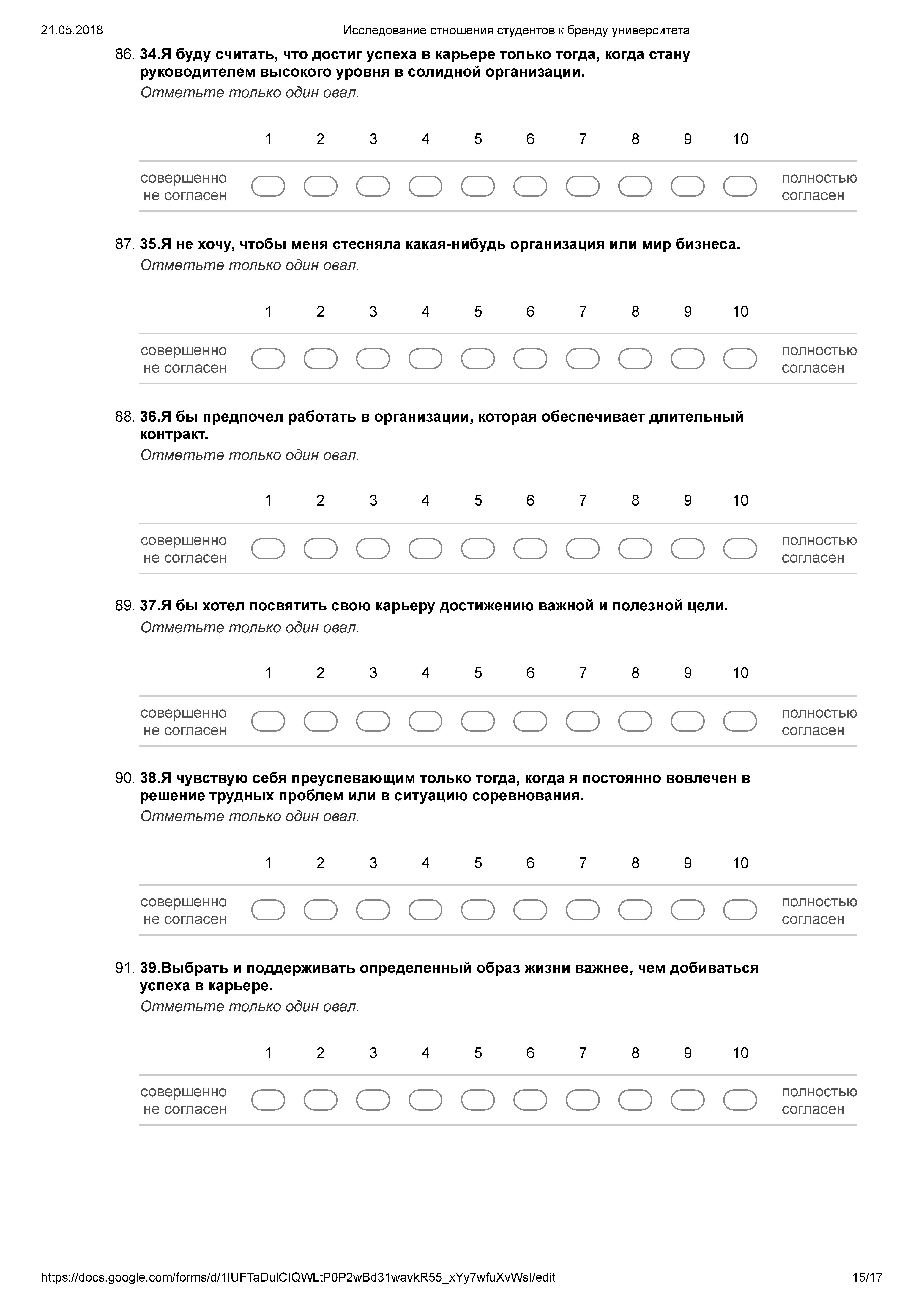 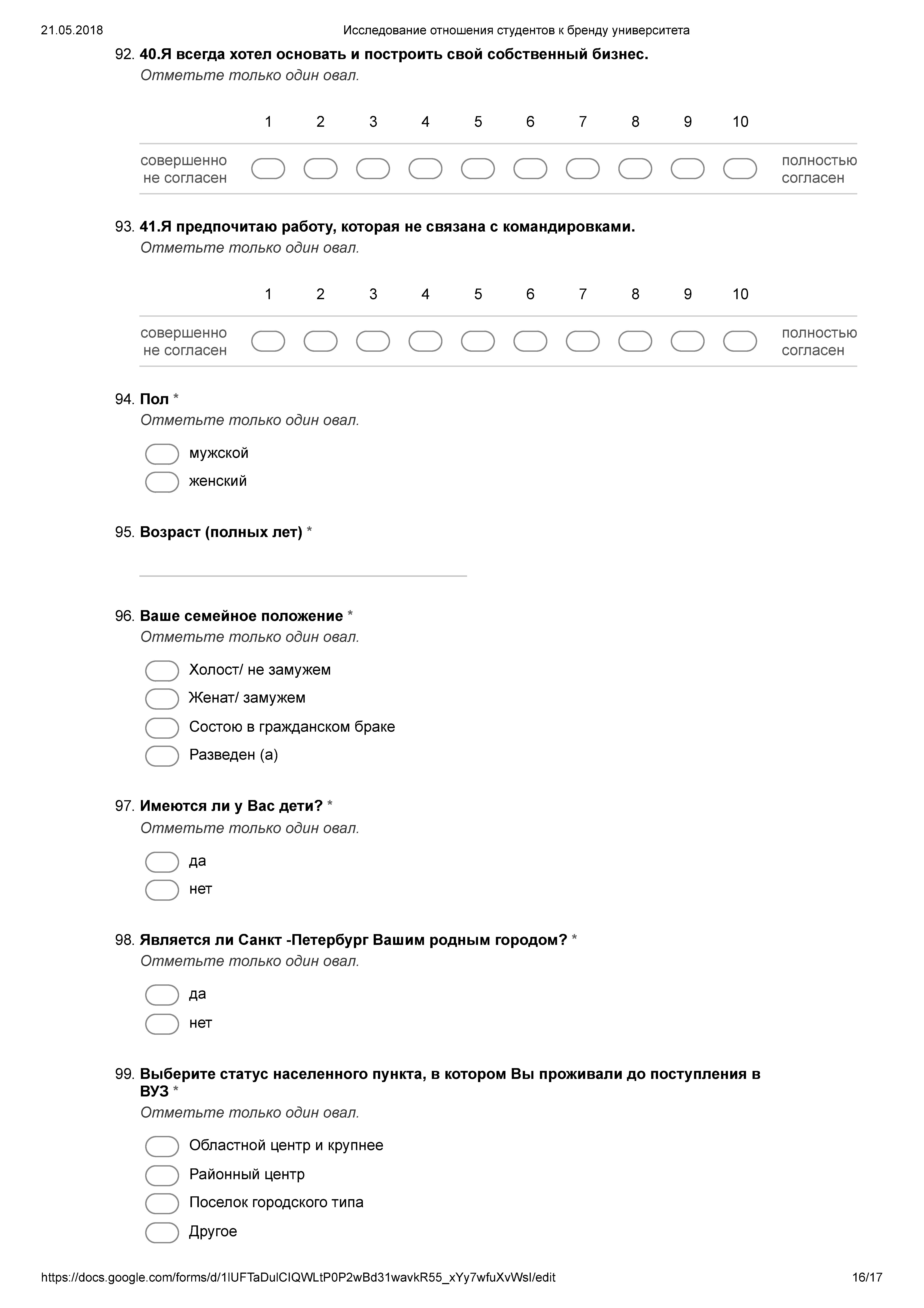 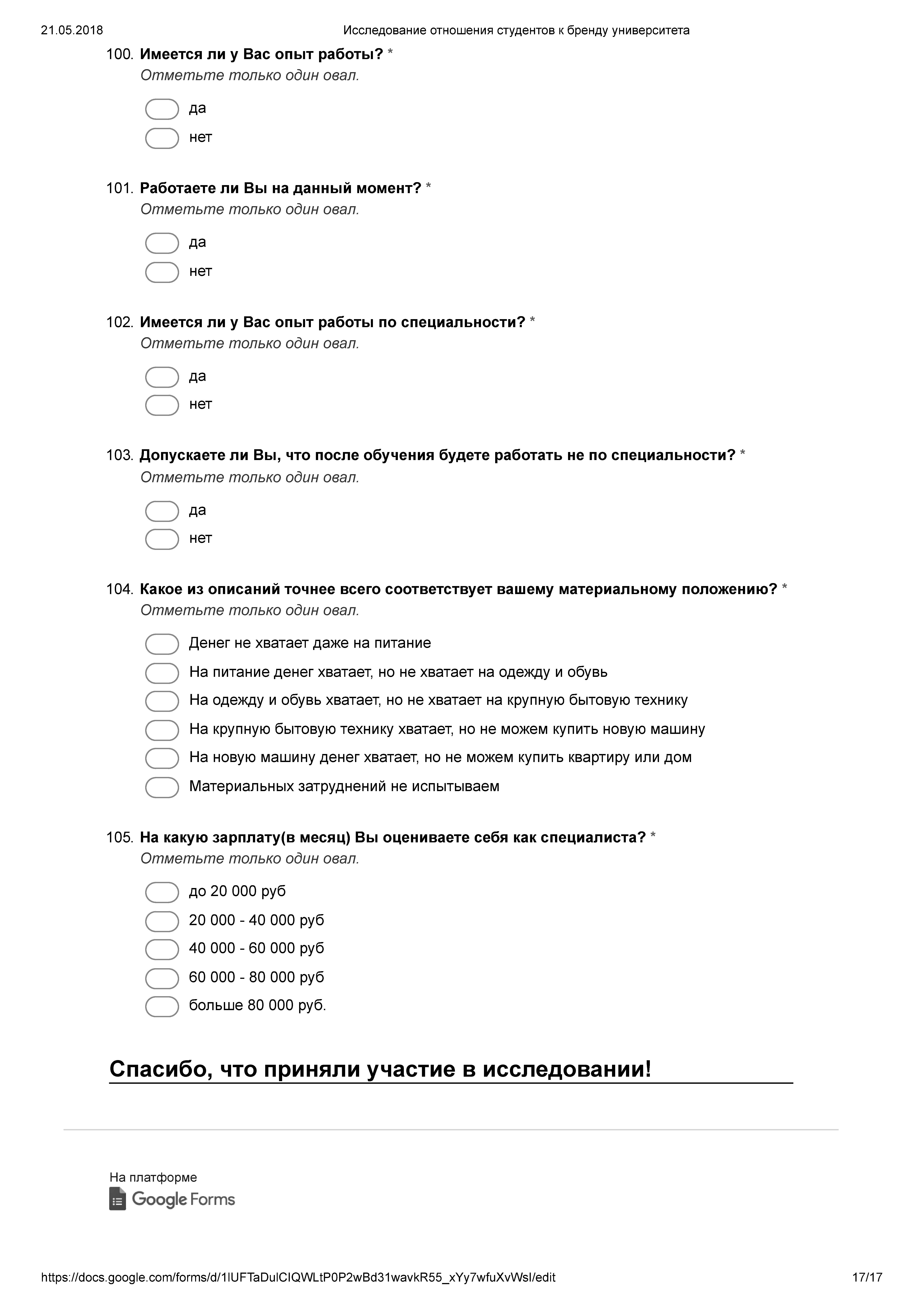 